АДМИНИСТРАЦИЯ ХАРЬКОВСКОГО СЕЛЬСКОГО ПОСЕЛЕНИЯ ЛАБИНСКОГО РАЙОНА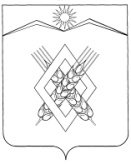 	ПОСТАНОВЛЕНИЕ	ПРОЕКТот _____________                                                                                № ______хутор Харьковский Об утверждении правил определения нормативных затрат на обеспечение функций администрации Харьковского  сельского поселения Лабинского района, включая Муниципальное казенное учреждение культуры Харьковского сельского поселения Лабинского района «Центр Культуры и Досуга»В соответствии со статьей 19 Федерального закона от 5 апреля  2013 № 44-ФЗ «О контрактной системе в сфере закупок товаров, работ, услуг для обеспечения государственных и муниципальных нужд», постановля ю: 1. Утвердить  правила определения нормативных затрат на обеспечение функций муниципальных органов, включая Муниципальное казенное учреждение культуры Харьковского сельского поселения Лабинского района «Центр Культуры и Досуга» (прилагается). 2. Ведущему специалисту администрации Харьковского  сельского поселения Лабинского района Филипченко О.В.  обнародовать настоящее постановление и  разместить на официальном сайте администрации Харьковского  сельского поселения Лабинского района в информационно-телекоммуникационной сети «Интернет».3.Контроль за выполнением настоящего постановления оставляю за собой.4.Постановление вступает в силу со дня его обнародования.Исполняющий обязанности главы администрации                                                                      Е.А. ДубровинПРАВИЛА определения нормативных затрат на обеспечение функций администрации Харьковского  сельского поселения Лабинского района, включая Муниципальное казенное учреждение культуры Харьковского сельского поселения Лабинского района «Центр Культуры и Досуга»1. Настоящие Правила определения нормативных затрат на обеспечение функций муниципальных органов, включая Муниципальное казенное учреждение культуры Харьковского сельского поселения Лабинского района «Центр Культуры и Досуга» (далее - Правила определения нормативных затрат и подведомственное казенное учреждение) разработаны в соответствии с пунктом 2 части 4 статьи 19 Федерального закона от 5.04.2013 года№ 44-ФЗ «О контрактной системе в сфере закупок товаров, работ, услуг для обеспечения государственных и муниципальных нужд» (далее - Закон о контрактной системе в сфере закупок) и устанавливают порядок определения нормативных затрат на обеспечение функций Совета депутатов Харьковского  сельского поселения Лабинского района, администрации Харьковского  сельского поселенияЛабинского района, включая структурное подразделение администрации Харьковского  сельского поселения Лабинского района, наделенное статусом юридического лица (далее - муниципальный орган), и подведомственное казенное учреждение (далее - подведомственные заказчики), в части закупок товаров, работ и услуг для обоснования в соответствии со статьей 18 Закона о контрактной системе закупок, наименования объектов которых включаются в планы-графики закупок (далее - нормативные затраты). 3. Нормативные затраты в части затрат на обеспечение функций подведомственного казенного учреждения, которым в установленном порядке утверждено муниципальное задание на оказание муниципальных услуг (выполнение работ), определяются в порядке, установленном Бюджетным кодексом Российской Федерации для расчета нормативных затрат, применяемых при определении объема финансового обеспечения выполнения указанного муниципального задания. 4. Нормативные затраты рассчитываются в соответствии с Методикой определения нормативных затрат на обеспечение функций муниципальных органов, включая подведомственные казенные учреждения (далее - Методика), согласно приложению к настоящим Правилам. Расчет нормативных затрат осуществляется по видам затрат, предусмотренным в пункте 6 раздела II «Виды и состав нормативных затрат» Общих правил. Отнесение затрат к одному из видов затрат, предусмотренных в пункте 6 раздела II «Виды и состав нормативных затрат» Общих правил, осуществляется в соответствии с положениями правового акта Министерства финансов Российской Федерации, регулирующего порядок применения бюджетной классификации Российской Федерации. 5. Муниципальные органы при утверждении нормативных затрат вправе устанавливать иные формулы расчета и порядок их применения. 6. Общий объем затрат, связанных с закупкой товаров, работ, услуг, рассчитанный на основе нормативных затрат, не может превышать объема лимитов бюджетных обязательств, доведенных до муниципальных органов, включая подведомственных заказчиков, как получателей средств муниципального образования Харьковское сельское поселение Лабинского района на закупку товаров, работ, услуг в рамках исполнения бюджета муниципального образования Харьковское сельское поселение Лабинского района.. 7. При определении нормативных затрат муниципальные органы применяют национальные стандарты, технические регламенты, технические условия и иные документы, а также учитывают регулируемые цены (тарифы) и положения пункта 6 настоящих Правил. 8. Для определения нормативных затрат в формулах используются нормативы цены и количества товаров, работ, услуг, утверждаемые муниципальными органами. Норматив цены товаров, работ и услуг, устанавливаемый в формулах расчета, определяется с учетом положений статьи 22 Закона о контрактной системе. 9. Муниципальные органы разрабатывают и утверждают индивидуальные (установленные для каждого работника) и (или) коллективные (установленные для нескольких работников), формируемые по категориям или группам должностей (исходя из специфики функций и полномочий муниципального органа, должностных обязанностей его работников), нормативы: а) количества абонентских номеров пользовательского (оконечного) оборудования, подключенного к сети подвижной связи; б) цены услуг подвижной связи с учетом нормативов, предусмотренных приложением № 1 к Методике; в) количества SIM-карт, используемых в планшетных компьютерах; г) количества и цены рабочих станций; д) цены и количества принтеров, многофункциональных устройств, копировальных аппаратов (оргтехники); е) количества и цены средств подвижной связи с учетом нормативов, предусмотренных приложением № 1 к Методике; ж) количества и цены планшетных компьютеров; з) количества и цены магнитных и оптических носителей информации; и) цены и объема потребления расходных материалов для различных типов принтеров, многофункциональных устройств, копировальных аппаратов и иной оргтехники; к) перечня периодических печатных изданий и справочной литературы; л) количества и цены транспортных средств с учетом нормативов, предусмотренных приложением N 2 к Методике; м) количества и цены мебели; н) количества и цены канцелярских принадлежностей; о) количества и цены хозяйственных товаров и принадлежностей; п) количества и цены материальных запасов для нужд гражданской обороны; р) количества и цены иных товаров и услуг. 10. Количество планируемых к приобретению товаров (основных средств и материальных запасов) определяется с учетом фактического наличия количества товаров, учитываемых на соответствующих балансах у муниципальных органов и подведомственных заказчиков. 11. В отношении товаров, относящихся к основным средствам, устанавливаются сроки их полезного использования в соответствии с требованиями законодательства Российской Федерации о бухгалтерском учете или исходя из предполагаемого срока их фактического использования. При этом предполагаемый срок фактического использования не может быть меньше срока полезного использования, определяемого в соответствии с требованиями законодательства Российской Федерации о бухгалтерском учете. Муниципальными органами может быть установлена периодичность выполнения (оказания) работ (услуг), если такая периодичность в отношении соответствующих работ (услуг) не определена нормативными правовыми (правовыми) актами. 12. Значения нормативов цены и нормативов количества товаров, работ и услуг для руководителей казенных учреждений не могут превышать (если установлено верхнее предельное значение) или быть ниже (если установлено нижнее предельное значение) нормативов цены и нормативов количества соответствующих товаров, работ и услуг, предусмотренных Методикой, для муниципального служащего соответствующего муниципального органа, замещающего старшую должность муниципальной службы. 13. Нормативные затраты подлежат размещению в единой информационной системе в сфере закупок. Исполняющий обязанности главы администрации                                                                      Е.А. ДубровинПРИЛОЖЕНИЕУТВЕРЖДЕНЫ постановлением администрации Харьковского  сельского поселения Лабинского района от __________ № ____